PREFEITURA MUNICIPAL DE TUNÁPOLISPROJETO DE DIMENSIONAMENTOREDE DE ABASTECIMENTO DE ÁGUALinha Canaleta e Linha Raigão BaixoDepartamento de ÁguasDepartamento de ÁguasEngenhariaTunápolis - SC20211 CONSIDERAÇÕES GERAISUm sistema de abastecimento de água consiste em um conjunto de obras, instalações e serviços destinados a produzir e a distribuir a água a uma comunidade em qualidade, compatível ao padrão de potabilidade, e quantidade suficiente para atender a demanda diária de consumo. O presente projeto refere-se a ampliação da rede de abastecimento de água da Linha Canaleta e da Linha Raigão Baixo, localizadas no interior do município de Tunápolis-SC, Santa Catarina, com o intuito de atender no presente 20 famílias com posterior aumento.2 PROJETO DE CONCEPÇÃO2.1 CARACTERIZAÇÃO DA ÁREA DE ESTUDO2.1.1 Mapa de localização A Linha Canaleta, S 26º58’05” O 53º36’47”, pertence à Tunápolis-SC, Santa Catarina, localizada a aproximadamente 2,4km da sede do município.  Sua principal via de acesso é pela SC - 496. Figura 1 - Mapa de localização - Canaleta.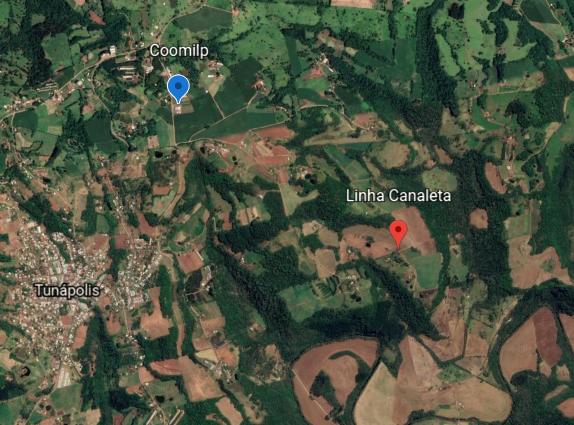 Fonte: google earth.A Comunidade de Raigão Baixo, S 26º57’56” O 53º41’20”, pertence à Tunápolis-SC, Santa Catarina, localizada a aproximadamente 4 km da sede do município.  Figura 1 - Mapa de localização – Raigão Baixo.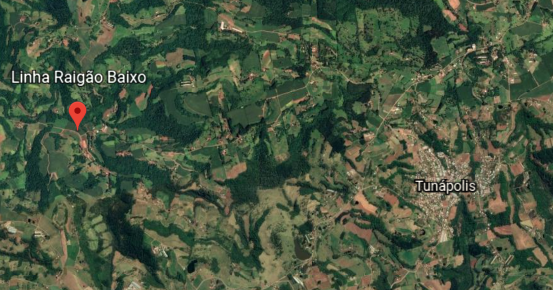 Fonte: google earth.3 DIRETRIZES DO PROJETO3.1 CRITÉRIOS DE PROJETO3.1.1 EconomiasPara o cálculo da demanda inicial de projeto, considerou-se o número de economias (casas) de solicitações de ligação de água. Sendo essas informações levantadas através de questionamento in loco e cadastro prévio dos moradores que possuem interesse em receber o serviço de abastecimento de água. A demanda final de projeto foi estimada considerando a implantação de futuras moradias e loteamentos. No total, foram 20 economias cadastradas no levantamento (economias atuais) e 40 o número de economias no final do projeto (totais).3.1.2 ConsumoAtualmente, o consumo médio de água por economia no município de Tunápolis é de 600L/dia.3.1.3  Vazão de projeto No cálculo da vazão, utilizou-se o valor de consumo médio mensal. Para assegurar a demanda de dia e a hora de maior consumo, utilizou-se os coeficientes K1 e K2, sendo: K1- coeficiente do dia de maior consumo (1,2); K2- coeficiente da hora de maior consumo (1,5). 3.1.4 Critérios para o projetoOs demais critérios a serem observados no projeto executivo da rede de distribuição de água, são:● Pressão estática máxima na tubulação distribuidora: 500 kPa (50 mca);● Pressão dinâmica mínima: 100 kPa (10 mca);● Material da tubulação: PVC● Rugosidade das paredes da tubulação (C): 150 3.2 ESTRUTURA DO SISTEMA  3.2.1 Captação da águaLinha CanaletaA água a ser utilizada no abastecimento público da Linha Canaleta é do tipo subterrânea, o poço se localiza ao lado da Coomilp, onde está é abastecida também pelo poço profundo.Linha Raigão BaixoJá em Raigão Baixo é do tipo superficial, captada pelo Rio Peperi-Guaçu e por três açudes.3.2.2 Tratamento da águaLinha CanaletaA água proveniente do Poço Tubular Profundo recebe um tratamento simplificado, passando por um processo de cloração apenas.	Linha Raigão BaixoA água captada do Rio e dos Açudes recebe um tratamento convencional: Coagulação, Floculação, Decantação, Filtração, Cloração e Fluoretação. 3.2.3 Rede de Distribuição de ÁguaLinha CanaletaA rede de distribuição será alimentada por dois Reservatório de 15.000L localizado ao lado do Poço do reservatório saíra uma tubulação de DE40mm por uns 700m que depois se ramifica e diminui o diâmetro da tubulação.Serão utilizados os seguintes tubos:PVC Rígido Soldável, Classe 15, Diâmetros DE40mm/DN32mm;PVC Rígido Soldável, Classe 15, Diâmetros DE32mm/DN25mm;PVC Rígido Soldável, Classe 15, Diâmetros DE25mm/DN20mm.Toda tubulação aqui projetada obedece à necessidade de vazão para melhor atender aos consumidores e a sua fabricação e instalação segue os expostos das Normas Técnicas da ABNT, incluindo previsão de crescimento populacional.Traçado encontra-se no Anexo 1.Linha Raigão BaixoA rede de distribuição se iniciará aproximadamente 35 metros logo após a bifurcação de Raigão Alto e Baixo. Inicialmente com uma tubulação de diâmetro 32 mm.Serão utilizados os seguintes tubos:PVC Rígido Soldável, Classe 15, Diâmetros DE32mm/DN25mm;PVC Rígido Soldável, Classe 15, Diâmetros DE25mm/DN20mm.Toda tubulação aqui projetada obedece à necessidade de vazão para melhor atender aos consumidores e a sua fabricação e instalação segue os expostos das Normas Técnicas da ABNT, incluindo previsão de crescimento populacional.Traçado encontra-se no Anexo 2.Salientamos que o PROJETO EM QUESTÃO poderá ser ampliado posteriormente para mais algumas economias (Ligações). Os tubos serão posicionados em valas abertas ao lado da Estrada (via) com profundidade mínima de  e largura de . Logo após a instalação deverá ser feito o aterro das valas, em camadas de , devidamente compactadas, e evitando o contato de pedras com a tubulação.Para o encaixe da tubulação e conexões, será utilizado Lixa de Pano nº 100, Adesivo Plástico (cola), Pasta Lubrificante Bisnaga e Fita Veda Rosca 18mm x 50metros.3.2.4 ReservaçãoLinha CanaletaSerá previsto a colocação de um reservatório (reservatório 1) tipo apoiado, de material de polipropileno de capacidade de reservação de 15.000 litros. Do reservatório 1, a água será distribuída na rede por gravidade. Será colocado mais dois reservatórios de 5.000 litros para a quebra de pressão na rede.Linha Raigão BaixoSerá prevista a colocação de quatro reservatórios para a quebra de pressão:1 de 15.000L1 de 10.000L3 de 5.000L3.2.5 Peças necessáriasSerão instalados na rede os seguintes acessórios:Válvula de manobra junto ao ponto de ligação a conduto principal;Válvula de descarga de diâmetro 50 mm nos pontos baixos para esvaziar totalmente a tubulação e impedir a entrada de água.__________________________________________Marino José FrayPrefeito Municipal__________________________________________Maria Fernanda Rodriguez HierroEngenheira Sanitarista e AmbientalCREA/SC 129622ANEXO 1Rede de Distribuição em Canaleta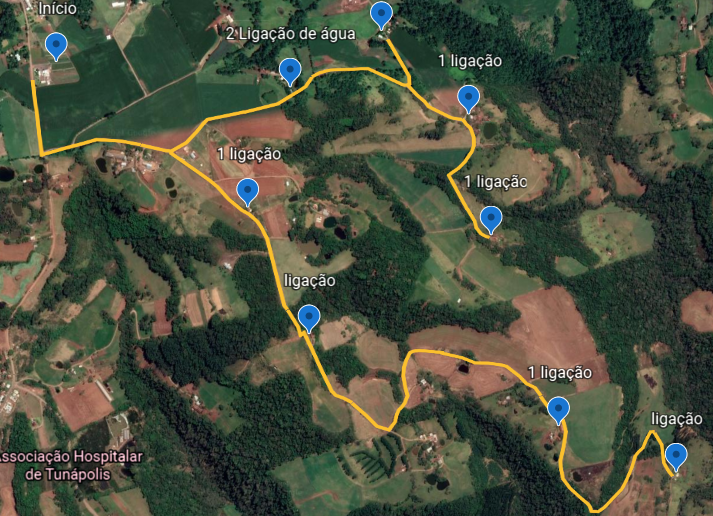 ANEXO 2Ampliação da Rede de Distribuição em Raigão Baixo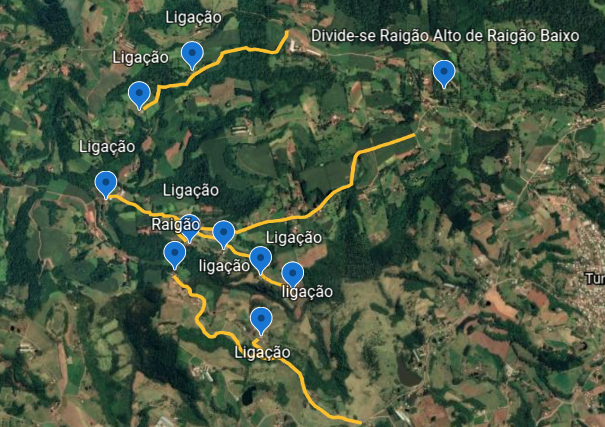 REFERÊNCIASASSOCIAÇÃO BRASILEIRA DE NORMAS TÉCNICAS. NBR 12218: Projeto de rede de distribuição de água para abastecimento público. Rio de Janeiro, 1994.FUNASA,  Fundação Nacional de Saúde. Manual de Saneamento. 4ª ed. Brasília, DF, 2015.